Планировка территории линейного объекта: "Автомобильные дороги по улице Шуралинская и улице Березовая в городе НевьянскеТОМ 3. ПРОЕКТ МЕЖЕВАНИЯЕкатеринбург, 2019Планировка территории линейного объекта: "Автомобильные дороги по улице Шуралинская и улице Березовая в городе Невьянске ТОМ 3. ПРОЕКТ МЕЖЕВАНИЯ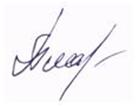 Екатеринбург, 2019Проект разработан авторским коллективом 
в составе:СОСТАВ ПРОЕКТАВведениеФедеральным законом от 20 марта 2011 г. № 41-ФЗ были внесены изменения в Градостроительный кодекс РФ, в соответствии с которыми для строительства или реконструкции линейных объектов подготовка градостроительного плана земельного участка (ГПЗУ) не требуется. По новым требованиям разработка проектной документации для строительства или реконструкции таких объектов должна осуществляться на основании проекта планировки и проекта межевания территории.Согласно п. 2 (в) «Положения о составе разделов проектной документации и требованиях к их содержанию», утвержденного постановлением Правительства Российской Федерации от 16.02.2008 г. № 87, к линейным объектам относятся автомобильные и железные дороги, линии связи, линии электропередачи, магистральные трубопроводы и другие подобные объекты.Проект межевания территории для размещения линейного объекта выполнен в соответствии с действующей законодательно-нормативной и методической документации:1.	Градостроительный кодекс Российской Федерации; 2.	Земельный кодекс Российской Федерации;3.	Постановление Главного государственного санитарного врача РФ от 25.09.2007 г. № 74 «О введении в действие новой редакции санитарно-эпидемиологических правил и нормативов СанПиН 2.2.1/2.1.1.1200-03 «Санитарно-защитные зоны и санитарная классификация предприятий, сооружений и иных объектов»;4.	Нормативы градостроительного проектирования Свердловской области НГПСО 1-2009.66;5.	Федеральный закон № 221-ФЗ от 24.07.2007 № 221-ФЗ «О государственном кадастре недвижимости»;6.	СП 42.13330.2016 "СНиП 2.07.01-89* Градостроительство. Планировка и застройка городских и сельских поселений";7. Постановление Правительства РФ от 12 мая 2017 г. № 564 “Об утверждении Положения о составе и содержании проектов планировки территории, предусматривающих размещение одного или нескольких линейных объектов”;8. Приказ от 25 апреля 2017 года N 742/пр «О Порядке установления и отображения красных линий, обозначающих границы территорий, занятых линейными объектами и (или) предназначенных для размещения линейных объектов».9. РДС 30-201-98 «Инструкция о порядке проектирования и установления красных линий в городах и других поселениях Российской Федерации (в части, не противоречащей Градостроительному кодексу Российской Федерации);10. Утвержденные документы территориального планирования и градостроительного зонирования Невьянского городского округаДокументация выполнена на основании следующих материалов:1. Генеральный план города Невьянск.2. Правила землепользования городского округа Невьянск.3. Муниципальная программа «Реализация  основных  направлений  в  строительном  комплексе Невьянского городского округа до 2021 года»4. Нормативы градостроительного проектирования территории городского округа Невьянск. Прим.: в соответствии с частью 11 ст. 45 Градостроительного кодекса Российской Федерации, проект планировки территории, решение о подготовке которого принято органом исполнительной власти субъекта Российской Федерации, не может быть подготовлен на основании документов территориального планирования (генеральных планов) муниципальных образований, правил землепользования и застройки муниципальных образованийКадастровые планы территорий (кадастровых кварталов), выписки из ЕГРН земельных участков, по которым проходит объект проектирования.1 Проект межевания территории1.1 Методические подходы, применяемые при разработке проектных решений по формированию и перераспределению земельных участковПроект межевания территории разрабатывается в составе проекта планировки территории. Результатом проекта межевания территорий является определение местоположения проектных границ земельных участков.При разработке проекта межевания предусматривается решение двух задач:- организация рациональной планировочной структуры территории, возникающей в результате межевания;- организация рациональной планировки каждого земельного участка, образуемого в результате межевания территории.Под рациональной планировкой территории понимается:- создание планировочной структуры территории, включающей в себя все элементы градостроительного обустройства территории в соответствии с градостроительной документацией,- минимизация системы публичных сервитутов, а также справедливое распределение территории, обременяющее одни земельные участки в интересах других, или для использования в общественных целях,- обеспечение планировочными элементами территории для полноценного использования каждого земельного участка с минимальными издержками для него, а именно наикратчайшие пути выезда с него на общие проезды,- защита территорий, зарезервированных для общественных и государственных нужд, посредством определения границ соответствующих земельных участков,- выявление территориальных ресурсов, которые могут быть использованы для создания новых объектов недвижимого имущества или для развития существующих, включая имущество, предназначенное для общественного использования.Под рациональной планировкой земельного участка понимается:- обеспечение планировкой земельного участка эксплуатационной самодостаточности объекта недвижимого имущества, включая сохранения им тех эксплуатационных свойств, которыми он характеризуется в соответствии с действующей документацией,- обеспечение возможности проведения ремонта зданий и сооружений, составляющих недвижимое имущество, т.е. резервирование в пределах земельного участка пространства, необходимого для реализации стандартной технологии мероприятий ремонта,- обеспечение возможностей многовариантного пространственного и функционального развития недвижимого имущества.В соответствии с действующими нормативными правовыми актами (Градостроительный кодекс РФ, Земельный кодекс РФ и другие нормативные документы) проект межевания территории включает в себя чертежи межевания территории, на которых отображаются:- красные линии, утвержденные в составе проекта планировки;- линии отступа от красных линий в целях определения места допустимого размещения зданий, строений, сооружений;- границы застроенных земельных участков, в том числе границы земельных участков, на которых расположены линейные объекты;- границы формируемых земельных участков, планируемых для предоставления физическим и юридическим лицам для строительства;- границы земельных участков, предназначенных для размещения объектов капитального строительства федерального, регионального или местного значения;- границы территорий объектов культурного наследия;- границы зон с особыми условиями использования территорий;- границы зон действия публичных сервитутов.1.2 Анализ сведений о земельных участках, расположенных в границах проектированияМестоположение объекта: Российская Федерация, Свердловская область, г. Невьянск.Согласно полученным сведениям государственного кадастра недвижимости на территории в границах проектирования и по периметру рассматриваемого участка имеются оформленные земельные участки (информация об участках представлена в Приложении 1. )1.3 Обоснование проектных решений по формированию и перераспределению земельных участков застроенных, планируемых для предоставления физическим и юридическим лицам для строительства, планируемых для размещения объектов капитального строительства федерального, регионального или местного значенияПорядок формирования границ земельных участков и рекомендации по порядку установления границ на местностиМежевание территории имеет своей целью определение и установление границ территории общего пользования (улицы Шуралинская и Березовая).В результате выполнения проекта межевания территории границы смежных земельных участков сохраняются.Факторами, определяющими границы образуемых земельных участков под размещение улично-дорожной сети, условиями, накладывающими ограничения на функциональное использование участка в рассматриваемом районе, являются:- планируемые линии застройки – линии отступа застройки;- красные линии, установленные в проекте планировки территории;-смежные сохраняемые земельные участки под существующими и строящимися объектами недвижимости;-фактическое использование земельных участков-Правила землепользования и застройки Невьянского городского округа.В границах проектирования проходит  автомобильная дорога регионального значения II категории «Южный подъезд к г. Невьянск от км 83+960 а/д «г. Екатеринбург - г. Нижний Тагил - г. Серов» (ул. Дзержинского). С южной стороны участок проектирования ограничен  автомобильной дорогой IV категории  «Подъезд к кладбищу от км 1+845 а/д «Южный подъезд к г.Невьянск».В соответствии с нормами отвода земель для размещения автомобильных дорог и  объектов дорожного сервиса, утвержденными постановлением Правительства Российской Федерации от 02.09.2009г. №717, а также СП 42.13330.2011 «Градостроительство. Планировка и застройка городских и сельских поселений. Актуализированная редакция СНиП 2.07.01-89*», ширина полосы отвода автомобильных дорог регионального значения II категории «Южный подъезд к г.Невьянск от км 83+960 а/д «г.Екатеринбург - г.Нижний Тагил - г.Серов», IV категории  «Подъезд к кладбищу от км 1+845 а/д «Южный подъезд к г.Невьянск» составляет 16-30м.Для автомобильной дороги IV категории «Подъезд к кладбищу от км 1+845 а/д «Южный подъезд к г. Невьянск»  установлена придорожная полоса шириной 50м, в границах которой запрещается строительство капитальных сооружений (сооружения со сроком службы 10 и более лет), за исключением объектов дорожной службы, объектов Государственной инспекции безопасности дорожного движения Министерства внутренних дел Российской Федерации и объектов дорожного сервиса. В соответствии с планировочными решениями, проектом межевания выделены следующие территориальные зоны:Территория общего пользования:1.4 Сведения о земельных участках, формируемых и преобразуемых (на период строительства)Нумерация участков, их площадь, номера поворотных точек представлены на «Чертеже межевания территории», координаты приведены в приложении 2.Координирование объектов землепользования выполнено графически в системе координат МСК-66, зона 1, на основе предоставленного топографо-геодезического материала.Установление границ земельных участков на местности следует выполнять в соответствии с требованиями федерального законодательства, а также инструкции по проведению межевания.Вынос межевых знаков на местность необходимо выполнить в комплексе землеустроительных работ с обеспечением мер по уведомлению заинтересованных лиц и согласованию с ними границ.Приложение 1Перечень существующих земельных участков, расположенных в границах проектаПриложение 2Перечень формируемых земельных участков 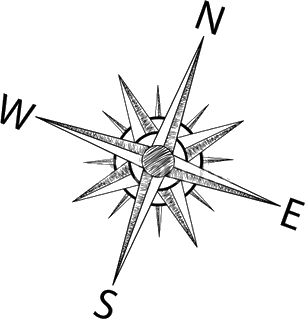 ООО «РЕГИОНГЕОПРОЕКТ»Заказчик:    Администрация Невьянского городского округа                                                                                       МК №0162300019818000318ООО «РЕГИОНГЕОПРОЕКТ»Директор В. П. ПлаксинДолжностьРоспись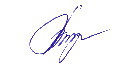 Ф.И.О.Главный инженер проекта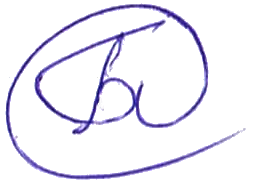 Криницына Е. В.Кадастровый инженерБаландин Д. В.№п\пНаименование№томовлистовкол-во листов1234Проект планировки территорииПроект планировки территорииПроект планировки территорииОсновная (утверждаемая) частьОсновная (утверждаемая) частьОсновная (утверждаемая) часть1Чертёж красных линий, М 1:10001.112Чертеж границ зон планируемого размещения линейных объектов, М 1:10001.213Том 1. Положение о размещении, характеристиках и параметрах линейных объектов11Материалы по обоснованиюМатериалы по обоснованиюМатериалы по обоснованию4Схема расположения элементов планировочной структуры, М 1:50002.115Схема использования территории в период подготовки проекта планировки территории (опорный план), М 1:10002.216Схема организации улично-дорожной сети, М1:10002.317Схема вертикальной планировки территории, инженерной подготовки и инженерной защиты территории   М 1:10002.418Том 2. Пояснительная записка211Проект межевания территорииПроект межевания территорииПроект межевания территорииОсновная (утверждаемая) частьОсновная (утверждаемая) частьОсновная (утверждаемая) часть9Чертеж межевания территории, М 1:10003110Том 3. Пояснительная записка15Тип объектаКНПлощадь, m2НаименованиеЗначениеВид разрешенного использованияМестоположение1235678Кадастр\Участок (Декларированный)66:15:1501028:51316500ЗемлепользованиеЗемли населённых пунктовПод строительство объекта физической культуры и спортаобл. Свердловская, г. Невьянск, ул.ДзержинскогоКадастр\Участок (Декларированный)66:15:1501028:4921500ЗемлепользованиеЗемли населённых пунктовиндивидуальное жилищное строительствообл. Свердловская, г. Невьянск, ул. Шуралинская, дом 12Кадастр\Участок (Декларированный)66:15:1501028:4883000ЗемлепользованиеЗемли населённых пунктовиндивидуальное жилищное строительствообл. Свердловская, г. Невьянск, ул. Шуралинская, дом 14-16Кадастр\Участок(Декларированный)66:15:1501028:7661500ЗемлепользованиеЗемли населённых пунктовиндивидуальное жилищное строительствообл. Свердловская, г. Невьянск, ул. Шуралинская, дом 20Кадастр\Участок (Декларированный)66:15:1501028:7671500ЗемлепользованиеЗемли населённых пунктовиндивидуальное жилищное строительствообл. Свердловская, г. Невьянск, ул. Шуралинская, дом 22Кадастр\Участок (Декларированный)66:15:1501028:7711500ЗемлепользованиеЗемли населённых пунктовиндивидуальное жилищное строительствообл. Свердловская, г. Невьянск, ул. Шуралинская, дом 24Кадастр\Участок (Декларированный)66:15:1501028:4872100ЗемлепользованиеЗемли населённых пунктовиндивидуальное жилищное строительствообл. Свердловская, г. Невьянск, ул. Шуралинская, дом 26Кадастр\Участок (Декларированный)66:15:0000000:48011500ЗемлепользованиеЗемли населённых пунктовиндивидуальное жилищное строительствообл. Свердловская, г. Невьянск, ул. Шуралинская, дом 28Кадастр\Участок (Декларированный)66:15:1501028:4911500ЗемлепользованиеЗемли населённых пунктовиндивидуальное жилищное строительствообл. Свердловская, г. Невьянск, ул. Шуралинская, дом 31Кадастр\Участок (Декларированный)66:15:1501028:4441694ЗемлепользованиеЗемли населённых пунктовиндивидуальное жилищное строительствообл. Свердловская, г. Невьянск, ул. Березовая, дом 2Кадастр\Участок (Декларированный)666:15:1501028:4701477ЗемлепользованиеЗемли населённых пунктовиндивидуальное жилищное строительствообл. Свердловская, г. Невьянск, ул. Березовая, дом 4Кадастр\Участок (Декларированный)66:15:1501028:4731474ЗемлепользованиеЗемли населённых пунктовиндивидуальное жилищное строительствообл. Свердловская, г. Невьянск, ул. Березовая, дом 6Кадастр\Участок (Декларированный)66:15:1501028:4561494ЗемлепользованиеЗемли населённых пунктовиндивидуальное жилищное строительствообл. Свердловская, г. Невьянск, ул. Березовая, дом 8Кадастр\Участок (Декларированный)66:15:1501028:4751497ЗемлепользованиеЗемли населённых пунктовиндивидуальное жилищное строительствообл. Свердловская, г. Невьянск, ул. Березовая, дом 10Кадастр\Участок (Декларированный)66:15:1501028:4491503ЗемлепользованиеЗемли населённых пунктовиндивидуальное жилищное строительствообл. Свердловская, г. Невьянск, ул. Березовая, дом 12Кадастр\Участок (Декларированный)66:15:1501028:4511500ЗемлепользованиеЗемли населённых пунктовиндивидуальное жилищное строительствообл. Свердловская, г. Невьянск, ул. Березовая, дом 14Кадастр\Участок (Декларированный)66:15:1501028:4421501ЗемлепользованиеЗемли населённых пунктовиндивидуальное жилищное строительствообл. Свердловская, г. Невьянск, ул. Березовая, дом 16Кадастр\Участок (Декларированный)66:15:1501028:4661503ЗемлепользованиеЗемли населённых пунктовиндивидуальное жилищное строительствообл. Свердловская, г. Невьянск, ул. Березовая, дом 18Кадастр\Участок (Декларированный)66:15:1501028:4681500ЗемлепользованиеЗемли населённых пунктовиндивидуальное жилищное строительствообл. Свердловская, г. Невьянск, ул. Березовая, дом 20Кадастр\Участок (Декларированный)66:15:1501028:454594ЗемлепользованиеЗемли населённых пунктовиндивидуальное жилищное строительствообл. Свердловская, г. Невьянск, ул. Березовая, дом 22Кадастр\Участок (Декларированный)66:15:1501028:4651610ЗемлепользованиеЗемли населённых пунктовиндивидуальное жилищное строительствообл. Свердловская, г. Невьянск, ул. Березовая, дом 24Кадастр\Участок (Декларированный)66:15:1501028:4591502ЗемлепользованиеЗемли населённых пунктовиндивидуальное жилищное строительствообл. Свердловская, г. Невьянск, ул. Березовая, дом 26Кадастр\Участок (Декларированный)66:15:1501028:4611540ЗемлепользованиеЗемли населённых пунктовиндивидуальное жилищное строительствообл. Свердловская, г. Невьянск, ул. Березовая, дом 28Кадастр\Участок (Декларированный)66:15:1501028:4631705ЗемлепользованиеЗемли населённых пунктовиндивидуальное жилищное строительствообл. Свердловская, г. Невьянск, ул. Березовая, дом 30Кадастр\Участок (Декларированный)66:15:1501028:4641525ЗемлепользованиеЗемли населённых пунктовиндивидуальное жилищное строительствообл. Свердловская, г. Невьянск, ул. Березовая, дом 31Кадастр\Участок (Декларированный)66:15:1501028:4581536ЗемлепользованиеЗемли населённых пунктовиндивидуальное жилищное строительствообл. Свердловская, г. Невьянск, ул. Березовая, дом 32Кадастр\Участок (Декларированный)66:15:1501028:4721628ЗемлепользованиеЗемли населённых пунктовиндивидуальное жилищное строительствообл. Свердловская, г. Невьянск, ул. Березовая, дом 33Кадастр\Участок (Декларированный)66:15:1501028:4431701ЗемлепользованиеЗемли населённых пунктовиндивидуальное жилищное строительствообл. Свердловская, г. Невьянск, ул. Березовая, дом 34Кадастр\Участок (Декларированный)66:15:1501028:4451504ЗемлепользованиеЗемли населённых пунктовиндивидуальное жилищное строительствообл. Свердловская, г. Невьянск, ул. Березовая, дом 1Кадастр\Участок (Декларированный)66:15:1501028:4711490ЗемлепользованиеЗемли населённых пунктовиндивидуальное жилищное строительствообл. Свердловская, г. Невьянск, ул. Березовая, дом 3Кадастр\Участок (Декларированный)66:15:1501028:4571499ЗемлепользованиеЗемли населённых пунктовиндивидуальное жилищное строительствообл. Свердловская, г. Невьянск, ул. Березовая, дом 5Кадастр\Участок (Декларированный)66:15:1501028:4741502ЗемлепользованиеЗемли населённых пунктовиндивидуальное жилищное строительствообл. Свердловская, г. Невьянск, ул. Березовая, дом 7Кадастр\Участок (Декларированный)66:15:1501028:4521500ЗемлепользованиеЗемли населённых пунктовиндивидуальное жилищное строительствообл. Свердловская, г. Невьянск, ул. Березовая, дом 9Кадастр\Участок (Декларированный)66:15:1501028:4501501ЗемлепользованиеЗемли населённых пунктовиндивидуальное жилищное строительствообл. Свердловская, г. Невьянск, ул. Березовая, дом 11Кадастр\Участок (Декларированный)66:15:1501028:4551471ЗемлепользованиеЗемли населённых пунктовиндивидуальное жилищное строительствообл. Свердловская, г. Невьянск, ул. Березовая, дом 13Кадастр\Участок (Декларированный)66:15:1501028:4601554ЗемлепользованиеЗемли населённых пунктовиндивидуальное жилищное строительствообл. Свердловская, г. Невьянск, ул. Березовая, дом 15Кадастр\Участок (Декларированный)66:15:1501028:4461500ЗемлепользованиеЗемли населённых пунктовиндивидуальное жилищное строительствообл. Свердловская, г. Невьянск, ул. Березовая, дом 17Кадастр\Участок (Декларированный)66:15:1501028:4671461ЗемлепользованиеЗемли населённых пунктовиндивидуальное жилищное строительствообл. Свердловская, г. Невьянск, ул. Березовая, дом 19Кадастр\Участок (Декларированный)66:15:1501028:4691574ЗемлепользованиеЗемли населённых пунктовиндивидуальное жилищное строительствообл. Свердловская, г. Невьянск, ул. Березовая, дом 21Кадастр\Участок (Декларированный)66:15:1501028:4481549ЗемлепользованиеЗемли населённых пунктовиндивидуальное жилищное строительствообл. Свердловская, г. Невьянск, ул. Березовая, дом 23Кадастр\Участок (Декларированный)66:15:1501028:4471502ЗемлепользованиеЗемли населённых пунктовиндивидуальное жилищное строительствообл. Свердловская, г. Невьянск, ул. Березовая, дом 25Кадастр\Участок (Декларированный)66:15:1501028:4531497ЗемлепользованиеЗемли населённых пунктовиндивидуальное жилищное строительствообл. Свердловская, г. Невьянск, ул. Березовая, дом 27Кадастр\Участок (Декларированный)66:15:1501028:4621426ЗемлепользованиеЗемли населённых пунктовиндивидуальное жилищное строительствообл. Свердловская, г. Невьянск, ул. Березовая, дом 298,1614 га№ усл.Тип, Площадь
КН
Вид кадастровых работКатегория земель, Вид разрешенного использованияМестоположение земельного участкаНомерКоординаты МСК-ХХ
X Y1234561Участок1 (Образуемый)
12050,0 м2
Земли населённых пунктов, Земельные участки (территории) общего пользованияобл. Свердловская, г. Невьянскул. Шуралинская (1)(2)(3)(4)(5)(6)(7)(8)(9)(10)(11)(12)(13)(1)461402,13	 1508858,24461445,08	1508926,72461506,70	1509194,02461614,20	1509169,17461617,53	1509183,80461516,76	1509207,10461553,36	1509352,05461513,83	1509361,91461493,56	1509281,42461510,56      1509277,50461492,09	1509197,40461431,03	1508932,55461389,43	1508866,22461402,13	1508858,242Участок2 (Образуемый)
17596,0 м2
Земли населённых пунктов, Земельные участки (территории) общего пользованияобл. Свердловская, г. Невьянскул. Березовая(9)(10)(11)(14)(15)(16)(17)(18)(19)(20)(21)(22)(23)(24)(25)(26)(27)(28)(29)(30) (9)461493,56      1509281,42461510,56      1509277,50461492,09	1509197,40 461443,26	 1509208,69461407,61	1509176,87461295,86	1508929,90461277,28	1508944,70461362,51	1509133,80461351,37	1509138,77461328,55	1509121,26461295,68	1509099,51461244,05	1509072,07461207,72	1509057,04461161,48	1509039,97461141,13	1509056,43461199,52	1509078,00461234,44	1509092,45461284,17	1509118,87461315,47	1509139,59461354,04	1509169,18461493,56      1509281,42